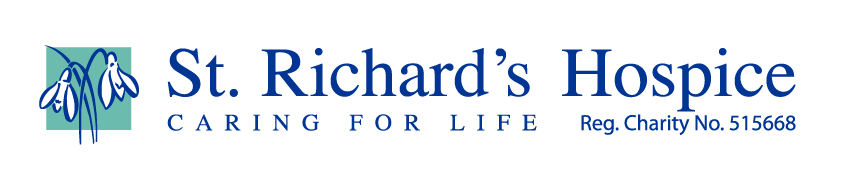 A Drawing a Day    -    MayMay day! May day! Need some help with motivation and inspiration to get creative?Here are our May Drawing a Day challenge themes and prompts to help youMay 1st – Labour DayDon’t make hard work of getting creative – be a free spirit and get doodlingSplash some paint around and experiment with wet in wet watercolour technique. Be inspired by nature around you. Try mixing a variety of greens with blue and yellow paint and watch them merge and blendUse your doodles and blended watercolours as backgrounds for card making or journaling or use them as a starting point for a more in-depth art pieceGet to work outdoors. Draw or paint leaves and flowers collected from outdoors or a houseplant if you can’t get outsideMay 2nd – Dawn Chorus DayTake some time to just sit and relax. Free your mind like a bird or listen to the dawn chorus or evening bird song. RSPB have an app you can download to help with bird song recognition. Or you can sketch some birdsTry drawing with a feather/ quill or write your name or the names of birdsMake feather prints or a sculptural piece with feathers – like a dreamcatcherUse black ink, paint or pens to draw ravens – read the Edgar Allan Poe poem ‘The Raven’ for inspirationMay 3rd – National Laughter Day Put your hand on your belly and laugh. How does it feel?Draw cartoon faces with smilesLook in a mirror and draw yourself smilingWhat makes you smile and laugh? Draw something ridiculous May 4th – Star Wars DayMay the force be with you – draw something out of this World – let your imagination go free fall …………Draw a page of stars. Write a name or word of something that makes you feel good inside each starMake a vibrant collage of stars on a dark backgroundMay 5th – Get back to earth with sunshine and sunflowersNow is the time for planting sunflowers for a splash of colour throughout the summer. There are so many different varieties. Draw/ paint some sunflowers. Look closely at the seed heads Research artists who painted sunflowers and look at their techniques for inspiration. Try different styles and mediumsResearch zentangles and create a zendoodle sunflower. The seed heads in the centre are ideal for doodling patterns. Make a criss-cross pattern in the centre of a sunflower for its seed head and fill each section with a doodleMay 6th – National beverage/ drinks dayLook up artist Guilia Bernardelli who creates amazing artwork from spilled coffee. Make some strong black coffee and use it as paint to make artUse a tea bag to stain some music sheet or pages from an old book. You can use these as backgrounds for journaling or to make cardsDraw with wax crayons or a candle and spill black tea or coffee over the drawing to make a wax resist art pieceLook up artist Amelia Fais Harnas and her amazing wax and wine portraitsLook at the world through the bottom of a glass for a different viewpointLook at the reflections in a glass or tumbler and try drawing themPour yourself a drink and relax whilst being creativeMay 7th – Hokusai and the waveImagine you are relaxing beside the sea. Think about the smells, sounds and everything else that affects your sensesDo a one-line drawing of a wave and see where your pen or pencil takes youIf you enjoyed zentangle doodling sunflowers then try some watery doodlingUse a candle or wax crayon to draw spirals and waves. Cover in a variety of blues. Let the paints merge across the paper to create a flowing seascapeThrow salt on watercolour seascapes. Rub off when dry for interesting textureMay 8th – Feeling fruityThere are lots of salads and fruits in the shops now to inspire some still life or observational drawing. Maybe cut some fruit in half to draw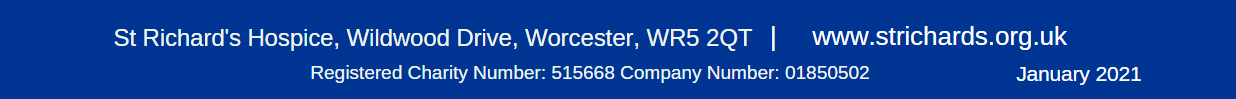 Make a smoothie with the fruit. Look at how the colours blend.Check out artists Dennis Wojtkiewicz who paints amazing translucent images of fruit or Arcimboldo who made painted collages of fruit and veg into portraits. Both artists are featured on the Harvest themed pages of living well resourcesMake repeating or symmetrical patterns with fruit, veg or flowers from the garden. Check out the art of land artist Andy GoldsworthyDo a secret drawing with lemon juiceMay 9th – Peter Pan Day      (J.M.Barrie born 9 May 1860)Design your own NeverNever landDraw a pirate ship or some pirate charactersDraw a mermaidWrite a message in a bottleMay 10th – Fred Astaire – born 10 May 1899Draw your feet – very important for dancing! Design a costume for a dance spectacularDesign a poster for a musical Fred Astaire starred in Put your feet up and relax whilst watching Fred dance or get motivated to do a dance yourself. Put on your favourite sounds and get some fun exerciseMay 11th – Salvador Dali – born 11 May 1904Dali was fascinated by butterflies. Draw a dance of butterfliesTry experimenting with facial expressions and adding different types of moustache. Draw a set of ovals and change the expressions on eachOne of Dalis most recognisable paintings is ‘The Persistence of Memory’. If you have clocks around the home try drawing them – maybe try distorting them or drawing from different angles. Can you spot his self-portrait?May 12th – National Nurses Day – Florence Nightingale – born 12 May 1820Celebrate Florence Nightingale by drawing an old-fashioned lampTry drawing different parts of your bodyTry drawing with your left hand or drawing blindfoldMay 13th – George Braque – born 13 May 1882Try drawing a portrait of someone famous then using bright, bold colours on top. Maybe copy the portrait and then work on top of the copy to experiment Look at where the light and dark areas are on the portrait. Focus on shadows and just draw these in on top of the portrait. Maybe use tracing paper Cut a portrait up into six or more pieces and stick them down with a gap between the pieces to see how it looks distorted and abstractedCreate a line drawing of a face then stick/ collage text from magazines or an old book over the top. Maybe stain the text or drawing with black tea or coffeeMay 14th – Jasper Johns – born May 15 1930One of Johns famous artworks incorporated the American flag (1958 Flag) Take a look at flags around the World. Could you use them in some artworkTarget -1961 –‘ things that are seen and looked at, not examined’. Look at repetition and the targets concentric circles. Can you create a similar piece?Try collaging concentric circles. Try different colour combinationsCrosshatch patterns are common in zentangle doodles. Create a cross hatch piece like Jasper Johns (Usuyuki 1981)May 15th – International Day of FamiliesFind photographs of family members to draw inspiration fromDraw yourself as a child or draw a childhood memoryDo you have a family heirloom or treasure you can draw or paint?Draw your family tree – how far back can you go?May 16th - Sea Monkey DayWhat is a sea monkey!?! Can you draw one?Draw sea shells or sea creatures or inside a rock poolPaint different types of seaweed – let the colours merge togetherCelebrate all things nautical. Draw ships and boatsListen to some relaxing seaside soundsMay 17th – telecommunication day – or not!Ignore telecommunication all day today and hand write someone a letterSend someone a home-made cardImagine what you would hear if you put a sea shell to your earLook up Morse code and write a message to yourself – or someone elseLook up some hieroglyphicsMay 18th – Museums DayWhat 10 objects would you choose to represent you in a museum? Draw them or draw a family heirloomArtist Janice Lowry makes assemblages out of found objects. Research her work or make your own assemblage in an old frame or in a boxDraw some fossilsChoose a historic figure and draw themThere are all sorts of museums. What sort of museum would you create?May 19th – Numeracy DayCut out numbers from magazines and make a collageMake a design using the numbers from your date of birthDraw the outline of a number and doodle inside itUse black and white to make a pattern like a bar code. Look at the work of artist Bridget Riley for inspirationMay 20th – PatternsLook at the art of MC Escher and try a tessellating patternLook at optical illusions. Can you draw oneMake a repeat pattern of circles and squaresUse squared paper to help design a pattern of an animal – maybe an elephantResearch patterns in nature – animal skins or foliageMay 21st - Albrecht Durer – born 21 May 1471Durer made very detailed drawings and etchingsOf people and animals. Choose an animal to drawHis rhinoceros images are well known. Can you draw a rhino?He also drew hares, rabbits and birds. Which would you prefer to draw?Can you draw or paint an elephant for the Worcester Big ParadeMay 22nd -   Arthur Conan Doyle – born 22 May 1859Make a pattern of words and hide a secret message in itLook at nature under a magnifying glass – what details can you see to draw?Conan Doyle created the character Sherlock Holmes in1887 for ‘A study in scarlet’. Paint a picture using only hues of red/ scarletDesign a cover for an Arthur Conan Doyle novelMay 23rd – Turtle DayDraw a turtle or other sea creatureMake waves and seaweed patterns. Listen to water music whilst creatingCome out of your shell and create an entirely new creatureWhat are your top 10 creatures? Draw your favourite. Is it aquatic?May 24th – Queen Victoria – born 24 May 1819Draw your profile as if on a stamp or design a stamp fit for royaltyIt’s also National scavenger day. Find objects to draw that begin with the letters of Queen or Victoria or your own nameFind a collection of things smaller than a stampWrite a letter to someone – you will need to use a real stamp for posting!!!May 25th - National Towel Day – celebrating Douglas Adams novel - Hitchhikers Guide to the GalaxyExplore different textures – rough/ smooth   hard/softDraw an alien from another galaxyTye dye a towel! OR have a relaxing bath and dream of being far, far awayMay 26th – Paper Aeroplane DayMake paper aeroplanes. Try different designsMake a target like Jasper Johns painting – big enough to fly your paper aeroplane onto. See if you can hit the targetMay 27th – Transport – planes, trains and automobilesLook at logos for motor companies and redesign one or create a new oneCan you draw a bicycle – or a tricycle – or a tandem!!Draw the pattern of a train track – where will it take you?Draw the route by road from your home to……….?May 28th – National hamburger DayDraw a burger – maybe design a burger with an interesting fillingWhat are your top 10 foods? Draw some of them or draw a plate of foodCreate a drink to go with your burger – what is it called?What food would you nominate for its own day – and why! -  create a poster to advertise this dayMay 29th – Oak Apple DayCelebration of British Monarchy – Charles II. Draw him hiding in an oak treeDraw some oak leaves or an acornDo you know what ‘push penny’ is?  Design a coin Make coin rubbings or soak a copper coin in cola or ketchup and see what happens May 30th – Robert Ryman – born 30 May 1930Ryman was known for his monochrome and white on white paintings. Use thick white paint and make brush strokes on coloured papersFind various white papers and rip them up to create a textured collage Cut out concentric circles from white and cream papers and layer themDraw with chalk on a cream background. Make the same marks on a black background and compare themMay 31st – Finish on a highMake a kite or buy one and fly itWhat would your home look like from an aerial view?Draw the view from an aeroplane window – patchworks of fields?If you could fly away – where would you go – draw your ideal locationMake a list of the themes/ prompts you enjoyed most in the May challenge.Hope we left you enough space 